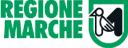 MODELLO 18Al Responsabile della prevenzione della corruzione e della trasparenza della Regione Marche - Giunta regionaleVia G. da Fabriano, 9 - 60125 AnconaRICHIESTA DI RIESAME ALL’ACCESSO GENERALIZZATO DA PARTE DEL CONTROINTERESSATO(art. 5, c. 9 del d.lgs. n. 33 del 14 marzo 2013)Il/la sottoscritto/a COGNOME ∗  	NOME ∗  	NATO/A ∗ a	il			 RESIDENTE IN ∗		PROV (	)VIA	n.  	Domicilio se diverso dalla residenza:PEC/e-mail 	reso il consenso del richiedente all’uso della comunicazione in forma elettronica)tel. 	(se indicata, si intendeCOMUNICA,in relazione all’accesso civico disposto con nota prot.   	                                                                                     (in mancanza degli estremi indicare gli elementi per l’individuazione dello stesso),di non aver ricevuto la comunicazione di cui all’art. 5, comma 5 e di dichiarare di essere controinteressato/a al suddetto accesso civico per le seguenti motivazioni:di ribadire le considerazioni esposte nell’opposizione di cui alla nota prot.  	e pertantoCHIEDEai sensi e per gli effetti dell’art. 5, comma 9 del d.lgs n. 33 del 14 marzo 2013 di riesaminare la decisione assunta da codesta amministrazione, negando l’accesso generalizzato a seguenti atti e documenti:Distinti saluti.Luogo e data	Firma del richiedente  	                                                                          (Si allega copia del documento di identità)Informativa sul trattamento dei dati personali (ai sensi dell’art. 13, Regolamento 2016/679/UE - GDPR) La Regione Marche in conformità al Regolamento 2016/679/UE La informa sulle modalità di trattamento dei dati da Lei forniti.Il Titolare del trattamento è la Regione Marche - Giunta Regionale, con sede in via Gentile da Fabriano, 9 – 60125 Ancona.Il delegato al trattamento è il Responsabile della Prevenzione della Corruzione e della Trasparenza (RPC) della Giunta regionale, via Gentile da Fabriano, n. 9 - 60125 Ancona.La casella di posta elettronica, cui potrà indirizzare questioni relative ai trattamenti di dati che La riguardano, è rpc@regione.marche.itIl Responsabile della Protezione dei Dati ha sede in via Gentile da Fabriano, 9 – 60125 Ancona; rpd@regione.marche.it Finalità del trattamento: i dati personali oggetto del trattamento sono quelli da Lei forniti tramite la compilazione del presente modello e verranno trattati dalla Regione Marche per la gestione della Sua richiesta di riesame.La Regione Marche opera nello svolgimento delle proprie funzioni istituzionali per adempiere agli obblighi derivanti dalla disciplina in materia di accesso civico contenuta nel decreto legislativo 14 marzo 2013, n. 33.I dati raccolti potranno essere trattati inoltre a fini di archiviazione (protocollo e conservazione documentale) nonché, in forma aggregata, a fini statistici.I dati sono trattati dai dipendenti della Regione Marche, individuati con atto formale, che agiscono sulla base di istruzioni scritte fornite dai dirigenti in qualità di delegati del titolare.I dati non saranno comunicati ad altri soggetti né diffusi. Non è prevista la trasmissione di dati verso paesi terzi o organizzazioni internazionali di cui al capo V del Regolamento 2016/679/UE.Il periodo di conservazione, ai sensi dell’articolo 5, par. 1, lett. e) del Regolamento 2016/679/UE, i dati sono conservati per un periodo non superiore a quello necessario per il perseguimento delle finalità sopra menzionate.Per fini di archiviazione (protocollo e conservazione documentale), il tempo è determinato e stabilito dai regolamenti per la gestione procedimentale e documentale e da leggi e regolamenti in materia.Le competono i diritti previsti dal Regolamento 2016/679/UE e, in particolare, potrà chiedere al delegato del trattamento sopra indicato o al Responsabile della Protezione dei dati l’accesso ai dati personali che La riguardano, la rettifica, o, ricorrendone gli estremi, la cancellazione o la limitazione del trattamento, ovvero opporsi al loro trattamento. Ha diritto di proporre reclamo, ai sensi dell’articolo 77 del Regolamento 2016/679/UE, al Garante per la protezione dei dati personali con sede a Roma o adire le opportune sedi giudiziarie (art. 79 del Regolamento 2016/679/UE). 